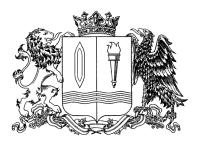 ПРАВИТЕЛЬСТВО ИВАНОВСКОЙ ОБЛАСТИПОСТАНОВЛЕНИЕВ соответствии со статьей 179 Бюджетного кодекса Российской Федерации, постановлением Правительства Ивановской области
от 03.09.2013 № 358-п «О переходе к формированию областного бюджета на основе государственных программ Ивановской области» Правительство Ивановской области п о с т а н о в л я е т:Внести в постановление Правительства Ивановской области
от 13.11.2013 № 459-п «Об утверждении государственной программы Ивановской области «Экономическое развитие и инновационная экономика Ивановской области» следующие изменения:в приложении к постановлению:1. В разделе 1 «Паспорт государственной программы Ивановской области»:в подразделе «Объемы ресурсного обеспечения программы»: в подразделе «Программа, всего:» слова «2023 год – 1424720054,52 руб.,» заменить словами «2023 год – 1424720054,56 руб.,»;в подразделе «Общий объем бюджетных ассигнований:» слова 
«2023 год – 1419720054,52 руб.,» заменить словами 
«2023 год - 1419720054,56 руб.,»;в строке «- областной бюджет:» слова «2023 год – 1327795654,52 руб.,» заменить словами «2023 год – 1327795654,56 руб.,».2. В приложении 1 к государственной программе Ивановской области «Экономическое развитие и инновационная экономика Ивановской области»:2.1. В разделе 1 «Паспорт подпрограммы государственной программы Ивановской области»:в подразделе «Объем ресурсного обеспечения подпрограммы»:в строке «Общий объем бюджетных ассигнований:»:слова «2023 год – 92674141,41 руб.,» заменить словами «2023 год – 92674141,45 руб.,»;в строке «- областной бюджет:»:слова «2023 год – 926741,41 руб.,» заменить словами «2023 год – 926741,45 руб.,».2.2. В разделе 2 «Характеристика основных мероприятий подпрограммы государственной программы Ивановской области»:2.2.1. Абзац первый изложить в новой редакции:«В рамках настоящей подпрограммы реализуются региональные проекты «Создание благоприятных условий для осуществления деятельности самозанятыми гражданами», «Создание условий для легкого старта и комфортного ведения бизнеса» и часть регионального проекта «Акселерация субъектов малого и среднего предпринимательства» и основное мероприятие «Создание благоприятных условий для поддержки и развития предпринимательства в Ивановской области».2.2.2. Дополнить пунктом 4 следующего содержания:«4. Основное мероприятие подпрограммы «Создание благоприятных условий для поддержки и развития предпринимательства в Ивановской области» направлено на реализацию комплекса мер по поддержке и развитию предпринимательства в Ивановской области.В рамках данного основного мероприятия реализуется следующее мероприятие:- «Субсидия автономной некоммерческой организации «Центр развития предпринимательства и поддержки экспорта Ивановской области» на финансовое обеспечение организации ее текущей деятельности».Порядок предоставления субсидии утверждается постановлением Правительства Ивановской области.Срок выполнения мероприятия – 2022 г.Исполнителем мероприятий подпрограммы выступает Департамент экономического развития и торговли Ивановской области».2.3. Раздел 3 «Целевые индикаторы (показатели) подпрограммы государственной программы Ивановской области»:Дополнить строкой 4 следующего содержания:2.4. В разделе 4 «Ресурсное обеспечение подпрограммы государственной программы Ивановской области»:в графе «2022 год»:в строке 2 цифры «27855858,58» заменить цифрами «27855858,60»;в строке «бюджетные ассигнования» цифры «27855858,58» заменить цифрами «27855858,60»;в строке «- областной бюджет» цифры «278558,58» заменить цифрами «278558,60»;в строке 2.1 цифры «18354343,44» заменить цифрами «18354343,43»;в строке «бюджетные ассигнования» цифры «18354343,43» заменить цифрами «18354343,44»;в строке «- областной бюджет» цифры «183543,43» заменить цифрами «183543,44»;в строке 2.2 цифры «9501515,15» заменить цифрами «9501515,16»;в строке «бюджетные ассигнования» цифры «9501515,15» заменить цифрами «9501515,16»;в строке «- областной бюджет» цифры «95015,15» заменить цифрами «95015,16»;в строке 3 цифры «85024196,11» заменить цифрами «55166009,42»;в строке «бюджетные ассигнования цифры «85024196,11» заменить цифрами «55166009,42»;в строке «- областной бюджет» цифры «35544996,11» заменить цифрами «5686809,42»;в строке 3.1 цифры «52398287,71» заменить цифрами «22540101,02»;в строке «бюджетные ассигнования» цифры «52398287,71» заменить цифрами «22540101,02»;в строке «- областной бюджет» цифры «30083587,71» заменить цифрами «225401,02»;дополнить строкой 4 следующего содержания:в графе «2023 год»:в строке «Подпрограмма, всего:» цифры «92674141,41» заменить цифрами «92674141,45»;в строке «бюджетные ассигнования» цифры «92674141,41» заменить цифрами «92674141,45»;в строке «- областной бюджет» цифры «926741,41» заменить цифрами «926741,45»;в строке 2 цифры «36434545,45» заменить цифрами «36434545,47»;в строке «бюджетные ассигнования» цифры «36434545,45» заменить цифрами «36434545,47»;в строке «- областной бюджет» цифры «364345,45» заменить цифрами «364345,47»;в строке 2.1 цифры «21671212,12» заменить цифрами «21671212,13»;в строке «бюджетные ассигнования» цифры «21671212,12» заменить цифрами «21671212,13»;в строке «- областной бюджет» цифры «216712,12» заменить цифрами «216712,13»;в строке 2.2 цифры «14763333,33» заменить цифрами «14763333,34»;в строке «бюджетные ассигнования» цифры «14763333,33» заменить цифрами «14763333,34»;в строке «- областной бюджет» цифры «147633,33» заменить цифрами «147633,34»;в строке 3 цифры «51212929,29» заменить цифрами «51212929,31»;в строке «бюджетные ассигнования» цифры «51212929,29» заменить цифрами «51212929,31»;в строке «- областной бюджет» цифры «512129,29» заменить цифрами «512129,31»;в строке 3.1 цифры «22540101,01» заменить цифрами «22540101,02»;в строке «бюджетные ассигнования» цифры «22540101,01» заменить цифрами «22540101,02»;в строке «- областной бюджет» цифры «225401,01» заменить цифрами «225401,02»;в строке 3.2 цифры «28672828,28» заменить цифрами «28672828,29»;в строке «бюджетные ассигнования» цифры «28672828,28» заменить цифрами «28672828,29»;в строке «- областной бюджет» цифры «286728,28» заменить цифрами «286728,29».от _______________ № _______-пг. ИвановоО внесении изменений в постановление ПравительстваИвановской области от 13.11.2013 № 459-п «Об утверждении государственной программы Ивановской области «Экономическое развитие и инновационная экономика Ивановской области»«4.Мероприятие «Субсидия автономной некоммерческой организации «Центр развития предпринимательства и поддержки экспорта Ивановской области» на финансовое обеспечение организации ее текущей деятельности»Количество организованных мероприятий (консультационных, образовательных, организационных, информационных и иных)ед.--------8--»«4.Основное мероприятие «Создание благоприятных условий для поддержки и развития предпринимательства в Ивановской области»--------29858186,67--«4.бюджетные ассигнования--------29858186,67--«4.- областной бюджет--------29858186,67--«4.- федеральный бюджет-----------4.1.Мероприятие «Субсидия автономной некоммерческой организации «Центр развития предпринимательства и поддержки экспорта Ивановской области» на финансовое обеспечение организации ее текущей деятельности»--------29858186,67--4.1.бюджетные ассигнования--------29858186,67--4.1.- областной бюджет--------29858186,67--4.1.- федеральный бюджет-----------»ГубернаторИвановской областиС.С. Воскресенский